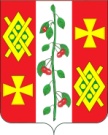 АДМИНИСТРАЦИИ КРАСНОСЕЛЬСКОГО СЕЛЬСКОГОПОСЕЛЕНИЯ ДИНСКОГО РАЙОНАПОСТАНОВЛЕНИЕ от    13.05.2019 год	№ 44село КрасносельскоеО мерах по уничтожению амброзии и другой сорной растительности на территории Красносельского сельского поселения Динского районаВ соответствии с Федеральным законом от 15.07.2000 года №99-ФЗ «О карантине растений», распоряжением главы администрации (губернатора) Краснодарского края от 30 июля 2013 года № 669-р «О мерах по уничтожению амброзии полынолистной и другой сорной растительности», планом ежегодных совместных мероприятий по уничтожению амброзии и другой сорной растительности администрации муниципального образования Динской район и межрайонного отдела управления Россельхознадзора по Краснодарскому краю и Республике Адыгея, утвержденным исполняющим обязанности главы муниципального образования Динской район 24 декабря 2018 года, в целях организации работы по уничтожению амброзии и другой сорной растительности на территории Красносельского сельского поселения Динского района в 2019 году в  п о с т а н о в л я ю:1. Образовать рабочую группу по контролю за осуществлением работ по уничтожению амброзии и другой сорной растительности на территории Красносельского сельского поселения муниципального образования Динской район в 2019 году (далее – рабочая группа) и утвердить ее состав (прилагается).2. Рабочая группа принимает меры по недопущению произрастания и распространения амброзии и другой сорной растительности на территориях предприятий и организаций, независимо от форм собственности, находящихся на территории Красносельского сельского поселения, обратив особое внимание на проведении мероприятий в частном секторе, на участках, выделенных под строительство, на пустырях, на территориях, прилегающих к складам, магазинам, БОУ СОШ № 21, БДОУ № 56, амбулатории и другим объектам.3. Информировать руководителей предприятий и организаций всех форм собственности, осуществляющих деятельность на территории поселения, до начала вегетации амброзии полынолистной об ответственности, предусмотренной действующим законодательством, за нарушение правил благоустройства в части произрастания амброзии полынолистной на территории поселения.  4.Организовать разъяснительную работу среди населения о необходимости своевременной и систематической борьбы с амброзией полынолистной и другой сорной растительностью.5.Разместить настоящее постановление на официальном сайте администрации Красносельского сельского поселения муниципального образования Динской район.6. Еженедельно, с 13 мая по 01 октября 2019 года, информировать первого заместителя главы администрации муниципального образования Динской район, председателя рабочей группы о ходе выполнения настоящего постановления.7. Контроль за выполнением настоящего постановления оставляю за собой.8. Постановление вступает в силу со дня его подписания.Глава Красносельскогосельского поселения	М.В. Кныш                                                                             Приложение                                                                              УТВЕРЖДЕНО                                                                             постановлением администрации                                                                             Красносельского сельского                                                                             поселения                                                                              от 13.05.2019 г. № 44Составрабочей группы по уничтожению амброзии и другойсорной растительности на территории Красносельского сельского поселения.Кныш 						Глава КрасносельскогоМихаил Васильевич                                          сельского поселения -                                                                                                                                             председатель комиссииПанова 						главный специалист-Елена Ивановна 	   заместитель председателяРубцова		инспектор администрацииМарина Владимировна                                        - секретарь комиссииЧлены рабочей группыПольскаяОлеся Викторовна                                               - специалист I категории КийкоАлена Юрьевна                                 		        - специалист II категорииСердюковаЕкатерина Игоревна                                          - директор МБУК «КДЦ»ЛовушкинаМарина Григорьевна                                          -  инспектор ВУСИваненко Анна Александровна                                          - председатель ТОС №1ЯшнаяСветлана Николаевна                                         - председатель ТОС № 2Филинков 						       - тракторист администрацииДмитрий Иванович                                               Красносельского с/пГригорьева Татьяна Андреевна……………………………- уборщик служебных помещенийИнспектор администрацииКрасносельского сельского поселения	Рубцова М.В.